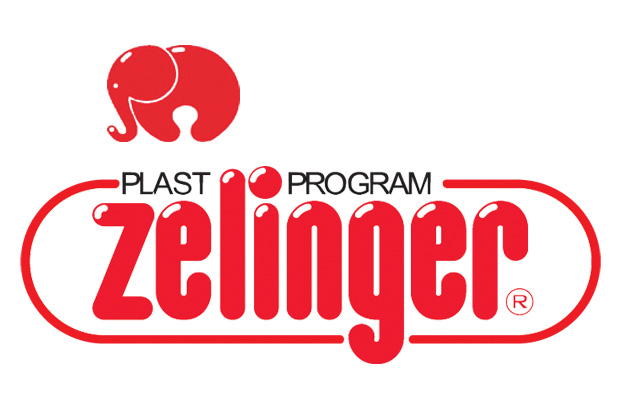 Výrobní společnost ZELINGER PLAST s.r.o.  z důvodu rozšíření výroby nástup IHNED , třísměnný nebo nepřetržitý provoz  Zájemci volejte na tel:  778 441 216 e-mail: mzdy@zelinger.cz Adresa: Zelinger plast s.r.o., Tečovská 961,       Zlín 4 – Malenovice 